SECRETARY-GENERAL’S PEACEBUILDING FUND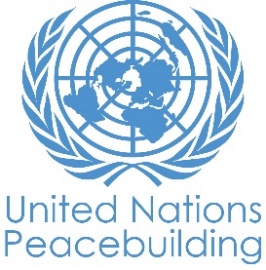 MODELE DE RAPPORT DE PROGRES DE PROJET PBFRAPPORT DE PROGRES DE PROJET PBFPAYS: REPUBLIQUE CENTRAFRICAINETYPE DE RAPPORT: SEMESTRIEL, annuEl OU FINAL SEMESTRIELdate DE RAPPORT: JUIN 2019NOTES POUR REMPLIR LE RAPPORT:- Évitez les acronymes et le jargon des Nations Unies, utilisez un langage général / commun.- Soyez aussi concret que possible. Évitez les discours théoriques, vagues ou conceptuels.- Veillez à ce que l'analyse et l'évaluation des progrès du projet tiennent compte des spécificités du sexe et de l'âge.PARTIE 1: PROGRES DES RESULTATS DU PROJETProgrès global du projet actuellementExpliquer brièvement l'état global de mise en oeuvre du projet en termes de cycle de mise en œuvre, y compris si toutes les activités préliminaires / préparatoires ont été achevées (limite de 1500 caractères): La mise en œuvre du projet enregistre un progrès considérable et les activités sont mises en oeuvre comme prévu dans le plan de travail annuel. Après la formation et la sortie de la première promotion de 500 élèves Policiers et Gendarmes (dont30% de femmes), le projet a appuyéune série d'ateliers relatifs à l'évaluation et perfectionnement des formateurs, et la conception et de validation des curricula. L'audit des arriérés de salaire des retraités Policiers et Gendarmes a été finalisé, avec un début de règlement des arriérés de salaire d'une première vague de 215 Policiers retraités (dont 17% de femmes). Dans l'esprit d'améliorer l'image des FSI un forum sur la Réforme du Sécteur de Sécurité a été organisé avec un grand nombre de participants des FSI et de la société civile, et un évènement public à large envergure à eu lieur avec des Journées de Portes Ouvertes des Forces de Sécurité Intérieure dans le stade de Bangui et avec des caravanes dans les arrondissements. Toutes ces activités ont été mises en oeuvre de manière étroite avec les partenaires nationaux et conjointement avec UNPOL.Compte tenu du moment dans le cycle de mise en œuvre du projet, veuillez évaluer les progrès globaux de ce projet vers les résultats à ce jour (faire le choix entre trois options):En quelques phrases, résumez ce qui est unique / innovant / intéressant par rapport à ce que ce projet essaie / a tenté d'accomplir ou son approche (plutôt que de lister les progrès de l'activité) (limite de 1500 caractères).Le projet FSI est innovant en RCA avec son approche transparente, invlusive et communicative pour assurer la visibilité des "nouveaux FSI" pour accroître la confiance des populations ainsi que promouvoir une culture de redevalbilité. Ainsi le projet contribue au renouvellement des forces de police et de gendarmerie dans la stratégie nationale de restauration de l'auorité de l'Etat et des FSI comme fondement de la sécurité, de l'Etat de droit, de la justice et de la paix en RCA.En quelques phrases, résumez les progrès / résultats majeurs de consolidation de la paix du projet (avec preuves), que PBSO peut utiliser dans les communications publiques pour mettre en évidence le projet (limite de 1500 caractères) : La promotion de 500 nouveaux FSI qui a été formée (dont 116 femmes et 384 hommes) a débuté son travail (surtout à Bangui, en grande majorité ils restes à être déployés dans les régions); l'Etat centrafricain s'est engagé à financer la prochaine vague de recrutement et formation démontrant la soutenabilité du projet du PBF; la communication et l'inclusion des voix de la population (société civile, chefs de quartier, étudiants, élèves, les associations/ONG, les avocats, les élus locaux) est priorisé autour de la Réforme du Secteur de Sécurité; la facilitation du départ à la retraite de Policiers et Gendarmes à travers l'audit et les paiements des arriérés des retraités pour un renouvellement des FSI en RCA.En quelques phrases, expliquez comment le projet a eu un impact humain réel, c'est-à-dire comment il a affecté la vie des personnes dans le pays - si possible, utilisez des citations directes des bénéficiaires que PBSO peut utiliser dans les communications publiques pour mettre en évidence le projet. (limite de 1500 caractères):Lors de l'organisation des Journées de Portes Ouvertes la population de Bangui est venue en grand nombre, surtout des jeunes hommes et femmes (cf. photos ci-jointes), démontrant un fort intérêt de tester les uniformes et d'apprendre plus sur les FSI et leur rôle, et aussi des demandes sur comment incorporer les FSI à l'occasion du prochain recrutement. Le paiement des arriérés de salaires pour les retraités de la police a permis de soulager des dettes et soucis financiers des individus admis à la retraite, surtout qu'ils demeurent en attente de leur pension de retraite. Si l'évaluation de l'avancement du projet est sur la bonne voie, veuillez expliquer quels ont été les principaux défis (le cas échéant) et quelles mesures ont été prises pour y remédier (limite de 1500 caractères).La mise en oeuvre des activités liées à la communication sur la RSS (outre que celles mentionnées ci-dessus) a été rallentie à cause du manque de ressources humaines au niveau de la partie nationale à la Coordination RSS de la Présidence et des FSI. Le projet a recruté un expert en communication national afin d'accompagner les partenaires dans la mise en eouvre de la stratégie de communication tout en ralliant les autres parties prenantes (Coordination RSS, FSI, médias).La signature de l'APPR en février et les discussions sur l'établissement des USMS avec les acteurs de la RSS a momentanément focalisé la concentration des partenaires sur cette priorité et urgence nationale. Cela a aussi permis de rediger une revision du projet pour une extension avec coût d'un an, en involvant les partenaires nationaux dans les discussions, afin d'avoir un projet d'actualité et avec pertinence pour les 12 prochains mois en appui à la mise en oeuvre du APPR. Si l'évaluation de l’avancement du projet est en retard, veuillez énumérer les principales raisons / défis et expliquer quel impact cela a eu / aura sur la durée ou la stratégie du projet et quelles mesures ont été prises / seront prises pour relever les défis / rectifier la progression du projet (limite de 1500 caractères): -Veuillez joindre en pièce(s) séparée(s) tout document mettant en évidence ou fournissant plus de preuves de l'avancement du projet (par exemple: publications, photos, vidéos, rapports de suivi, rapports d'évaluation, etc.). Listez ci-dessous ce qui a été attaché au rapport, y compris le but et l'auditoire du document.Photos de la journée des portes ouvertes des FSI le 4 avril 2019.Les rapports mensuels de suivi des activités du projet, les images relatives aux différentes ateliers organisées, quelques liens sur la couverture médiatique (http://www.rfi.fr/afrique/20190405-rca-operation-seduction-forces-securite-bangui ; https://www.acap.cf/Premier-forum-a-Bangui-sur-la-reforme-du-secteur-de-la-securite_a9530.html).Progrès par résultat du projetL'espace dans le modèle permet d’inclure jusqu'à quatre résultats de projet. Si votre projet a plus de résultats approuvés, contactez PBSO pour la modification du modèle.Résultat 1:  La sécurité et la stabilité sont améliorées à travers le déploiement de 500 nouvelles recrues de la Police et de la GendarmerieVeuillez évaluer l'état actuel des progrès du résultat: Résumé du progrès: Décrire les principaux progrès réalisés au cours de la période considérée (pour les rapports de juin: janvier-juin, pour les rapports de novembre: janvier-novembre, pour les rapports finaux: durée totale du projet), y compris la mise en œuvre les principaux produit (sans énumérer toutes les activités individuelles). Si le projet commence à faire / a fait une différence au niveau des résultats, fournissez des preuves spécifiques pour les progrès (quantitatifs et qualitatifs) et expliquez comment cela a un impact sur le contexte politique et de consolidation de la paix. Dans la mesure du possible, fournissez des exemples spécifiques de changements que le projet a soutenus / contribué ainsi que, lorsque disponibles et pertinents, des citations des partenaires ou des bénéficiaires au sujet du projet et de leur expérience. (Limite de 3000 caractères)Dans le cadre de la mise en oeuvre de ce résultat (Produit 1.2: La formation initiale au sein des écoles est modernisée et systématisée), le projet a appuyé le Ministère de l'intérieur dans le processus de modernisation et systématisation de la formation initiale des FSI. En effet, en disposant de curricula améliorés et d'un plan identifiant les besoins en formation pour les cinq prochaines années, le FSI seront mieux formés et selon leurs besoins réels de formation et par conséquent les formations aléatoires sont abandonnées.Les activités organisées dans le cadre du Résultat 1 sont les suivantes : a) l’atelier d’évaluation du recrutement et de la formation initiale de 500 élèves Policiers et Gendarmes au titre de l’année 2017-2018 (Phase 1). Les objectifs de cet atelier sont les suivants : les forces et les faiblesses de la mise en œuvre des différentes étapes du recrutement sont identifiées ; les meilleures pratiques dans le processus du recrutement sont décrites ; les forces et les faiblesses de la formation initiale sont déterminées. Taux de participation des femmes est estimé à 17%.b) L'atelier sur la révision des programmes de la formation initiale. Il a pour objectif de mieux structurer le matériel de la formation initiale afin de le rendre plus cohérent et plus à même d’atteindre les objectifs pédagogiques clairement définis.Taux de participation des femmes est de 4%.c) L’atelier de lancement de l’élaboration du Plan Quinquennal de la formation. Les résultats attendus à l’issu de cet atelier sont les suivantes : le cadre général de l’élaboration du plan quinquennal est présenté en lien avec les autres plans de renforcement des capacités des forces de sécurité intérieure ; Une méthodologie et un chronogramme des activités d’élaboration du plan est présentée et adoptée par les parties prenantes ; Les axes stratégiques du plan quinquennal sont identifiés et validés ; les effectifs de la Police Centrafricaine et de la Gendarmerie Nationale sont présentés par domaines et validés, en vue de la détermination des besoins de formation ; un comité d’élaboration est mis en place en vue de la poursuite des travaux. Taux de participation des femmes est estimé à 7%.En outre, nous avons effectué le règlement des frais des intervenants externes ayant effectué une prestation au sein de l'Ecole Nationale de Police et de l'Ecole de Gendarmerie Nationale dans le cadre de la formation des 500 nouvelles recrues policiers et gendarmes.Toutefois, nous avons des activités en cours : l'organisation de l'atelier de validation du plan quiquennal et des reférentiels de formation (Police et Gendarmerie) ; la mise en place d'une connexion par centre de documentation pour chacune des deux écoles ; les activités de suivi Résultat 2:  La facilitation des départs à la retraite et la gestion des ressources humaines sont efficacement assurées et contribuent à la paix et à la cohésion socialeVeuillez évaluer l'état actuel des progrès du résultat: Résumé du progrès: (voir les questions données sous Résultat 1)  Un audit des effectifs des retraités hommes et femmes de Police et de la Gendarmerie a été effectué par une équipe d’auditeurs (consultant International et National). Un rapport d’audit a été soumis à cet effet au Ministère de l’Intérieur chargé de la Sécurité Publique. Le processus de vetting (HRDDP) de l’ensemble des policiers et gendarmes retraitables a été lancé en collaboration avec UNPOL et la Section des Droits de l’Homme de la MINUSCA. Les recherches effectuées dans les bases de données OHCHR n’ont révélé aucun cas de violation des droits humains, du droit international humanitaire et du droit international des réfugiés imputable aux bénéficiaires de cet appui. Le Secrétariat de la HRDDP a évalué que le risque posé par cet appui est Faible. Un MoU entre le PNUD, Ministère de l’Intérieur et Ministère de la Défense a été signé en vue du paiement des arriérés des fonctionnaires. Après avoir réalisé l'audit et refait l'estimation des décaissements pour chaque bénéficiaire, la période couverte par cet appui a été arrêtée à 7 mois d'arriérés au lieu de 6.Le lancement du processus de paiement de 07 mois d’arriérés de salaire (Janvier à Juillet 2002) de la première vague des policiers a eu lieu en février 2019. Cette première vague est constituée de 215 policiers. Sur les 215 policiers, nous avons au moins 17% de femmes policières. De plus, le paiement de la seconde vague des policiers ainsi que des ayants droits (policiers décédés) est en cours (juin 2019).En outre, l'audit des arriérés des gendarmes retraités ainsi que leurs ayants droits (gendarmes décédés) a été finalisé pendant le 1er semestre de 2019. 160 personnes seront appuyées dans ce cadre dont une seule femme.Cependant le projet a un retard lié à la collecte des données relatives à certains retraités policiers et gendarmes soit résidants actuellement hors des frontières de la République Centrafricaine, soit avec des dossiers incomplets.La formation du personnel des intendances ; la formation des directeurs des ressources humaines et des chefs des services sur la bonne gestion des ressources humaines (notamment la transparence, notion de représentativité, spécifiquement la prise en compte du genre au sein de la Police et de la Gendarmerie) sont en cours de préparation. Cette activité fut initialement prévue pendant le 1er semestre de 2019 mais fut reportée suite à la difficulté d'identifier l'expertise dédiée. Un appel à candidature sera lancé pour identifier les formateurs qui dispenseront ces formations.Résultat 3:  Le plan de communication RSS favorise une meilleure connaissance de la RSS ainsi que le renforcement de la confiance entre les autorités, les populations et les FSIVeuillez évaluer l'état actuel des progrès du résultat: Résumé du progrès: (voir les questions données sous Résultat 1)  Dans le cadre de la Réforme du Secteur de Sécurité, le projet a réalisé des campagnes de sensibilisation sur le plan national sur : les nouveaux uniformes de la Police et de la Gendarmerie ; une semaine de communication / Journées de communication et de relations publiques des Forces de Sécurité Intérieure. Au travers de ces activités, le projet a pu rassembler des hommes et des femmes membres du Gouvernement, de la société civile, les magistrats, les avocats, les journlistes, les étudiants, les association/ONG, les chefs de groupe/quartier etc. Ces activités ont pour objectif de favoriser aussi bien le rapprochement que la collaboration entre les Forces de Sécurité Intérieure (Police et Gendarmerie) et les populations.Par ailleurs, certaines activités sont en cours de préparation à savoir : les formations sectorielles et conjointes pour les acteurs étatiques en charge de la RSS, les services de communication et des relations publiques des FSI, les médias, société civile ; une campagne de sensibilisation radiophonique sur le plan national. Résultat 4:  La gestion du projet est efficaceVeuillez évaluer l'état actuel des progrès du résultat: Résumé du progrès: (voir les questions données sous Résultat 1)  Paiement des salaires du personnel du projet FSI. Les besoins de fonctionnement du projet sont assurés à travers l'achat des fournitures et équipements.Questions transversales 1.3 ÉVALUATION DE LA PERFORMANCE DU PROJET SUR LA BASE DES INDICATEURS: Utiliser le cadre de résultats du projet conformément au document de projet approuvé ou à toute modification - fournir une mise à jour sur la réalisation des indicateurs clés au niveau des résultats et des produits dans le tableau ci-dessous. Veuillez sélectionnez les produits et les indicateurs les plus pertinents avec les progrès les plus pertinents à mettre en évidence. S'il n'a pas été possible de collecter des données sur les indicateurs particuliers, indiquez-le et donnez des explications. Fournir des données désagrégées par sexe et par âge. (300 caractères maximum par entrée)PARTIE 2: PROGRÈS FINANCIER INDICATIF DU PROJET Commentaires sur l’état des progrès financiers globaux du projetVeuillez évaluer si les dépenses financières du projet sont sur la bonne voie, en retard ou en retard, par rapport aux plans de projet:  Combien de tranches de budget de projet ont été perçues à ce jour et quand comptez-vous demander le paiement de la tranche suivante si pertinent : La première tranche de 70% et la seconde tranche de 30% du Budget total sont déjà reçues, soit 2 946 931,16 USD correspondant au Budget total. Quel est le niveau global des dépenses/engagements en % par rapport au budget total et par rapport à la tranche (s) reçue (s) jusqu'à présent: Les dépenses/engagement s'élèvent à 2 099 918 USD. Soit 71% du Budget total de 2 946 931,16 USDSi les dépenses sont retardées ou non-conformes aux plans, veuillez fournir une brève explication (limite de 500 caractères): Léger retard suite à la promulgation tardive du décret des retraités gendarmes (Février 2019).Le projet a demandé une No Cost extension validée en décembre 2018 pour une durée de (06) mois. La nouvelle date de clôture du projet est prévue pour août 2019. En Mars 2019, le projet a soumis une proposition d'extension du projet avec coût additionnel (1M$). Cette demande concerne un nouveau résultat "Le déploiement des FSI et le développement d’une police de proximité".Veuillez indiquer quel montant $ a été prévu (dans le document de projet) pour les activités axées sur l'égalité des sexes ou l'autonomisation des femmes et combien a été effectivement alloué à ce jour: Le document de projet ne prévoyait pas un montant spécifique pour les activités axées sur l'égalité des sexes mais le budget approximatif alloué dans ce volet avoisine 25% du montant décaissé (qui correspond au taux de participation des femmes aux différentes activités du projet) soit 557 360 USD.Veuillez remplir et joindre l'annexe sur les progrès financiers du projet, en utilisant le tableau du budget du projet initial (en Excel) et en ajoutant les informations sur le niveau des dépenses / engagements à ce jour, même si les montants sont indicatifs seulement.Titre du projet: PROJET D'APPUI AU RENOUVELLEMENT DES FORCES DE SECURITE INTERIEURENuméro Projet / MPTF Gateway: 00105629Titre du projet: PROJET D'APPUI AU RENOUVELLEMENT DES FORCES DE SECURITE INTERIEURENuméro Projet / MPTF Gateway: 00105629Modalité de financement PBF:	IRF 	PRFSi le financement passe par un Fonds Fiduciaire (“Trust fund”): 		Fonds fiduciaire pays 		Fonds fiduciaire régional Nom du fonds fiduciaire:      Liste de toutes les agences récipiendaires des fonds PBF (en commençant par l’agence chef de file), avec le type d’organisation (ONU, ONG etc):PNUDListe d’autres partenaires de mise en œuvre (gouvernementaux ou non-gouvernementaux):- Présidence (Coordination RSS)- Ministère de l’Intérieur, de la Sécurité Publique et de l’Administration du Territoire,- Direction Générale de la Police,- Direction Générale de la Gendarmerie- MINUSCA (UNPOL, RSS, SCPI)Liste de toutes les agences récipiendaires des fonds PBF (en commençant par l’agence chef de file), avec le type d’organisation (ONU, ONG etc):PNUDListe d’autres partenaires de mise en œuvre (gouvernementaux ou non-gouvernementaux):- Présidence (Coordination RSS)- Ministère de l’Intérieur, de la Sécurité Publique et de l’Administration du Territoire,- Direction Générale de la Police,- Direction Générale de la Gendarmerie- MINUSCA (UNPOL, RSS, SCPI)Date de début du projet: Septembre 2017Durée du projet en mois : 18 mois (veuillez prendre note de la demande d'extension avec coût dans le cadre du nouveau package PBF suite à l'APPRDate de début du projet: Septembre 2017Durée du projet en mois : 18 mois (veuillez prendre note de la demande d'extension avec coût dans le cadre du nouveau package PBF suite à l'APPREst-ce que le projet fait part d’une des fenêtres prioritaires spécifiques du PBF: Initiative de promotion du genre Initiative de promotion de la jeunesse Transition entre différentes configurations de l’ONU (e.g. sortie de la mission de maintien de la paix) Projet transfrontalier ou régionalEst-ce que le projet fait part d’une des fenêtres prioritaires spécifiques du PBF: Initiative de promotion du genre Initiative de promotion de la jeunesse Transition entre différentes configurations de l’ONU (e.g. sortie de la mission de maintien de la paix) Projet transfrontalier ou régionalBudget PBF total approuvé* (par agence récipiendaire): PNUD : $ 2 946 931.16Apport gouvernemental : $ 0Autre : $ in kind UN POL      : $      Total: 2 946 931.16 USD      *Le budget total approuve et le transfert de la deuxième tranche, ou toute tranche subséquente sont conditionnelles, et sujettes à l’approbation de PBSO, et a la disponibilité des fonds dans le compte de PBFCombien de tranches ont déjà été perçues par le projet: Deux tranches (70% du Budget total soit 2 062 852 USD et 30% du Budget total soit 884 079 USD)Budget PBF total approuvé* (par agence récipiendaire): PNUD : $ 2 946 931.16Apport gouvernemental : $ 0Autre : $ in kind UN POL      : $      Total: 2 946 931.16 USD      *Le budget total approuve et le transfert de la deuxième tranche, ou toute tranche subséquente sont conditionnelles, et sujettes à l’approbation de PBSO, et a la disponibilité des fonds dans le compte de PBFCombien de tranches ont déjà été perçues par le projet: Deux tranches (70% du Budget total soit 2 062 852 USD et 30% du Budget total soit 884 079 USD)Préparation du rapport:Rapport préparé par: PNUDRapport approuvé par: Antje Kraft, PNUDLe Secrétariat PBF a-t-il revu le rapport: OuiCommentaire du Secrétariat PBF sur le rapport: Commentaires integresEst-ce que le projet a déjà participé dans un exercice d’évaluation ? Si oui, lequel et veillez attacher le rapport: NONPréparation du rapport:Rapport préparé par: PNUDRapport approuvé par: Antje Kraft, PNUDLe Secrétariat PBF a-t-il revu le rapport: OuiCommentaire du Secrétariat PBF sur le rapport: Commentaires integresEst-ce que le projet a déjà participé dans un exercice d’évaluation ? Si oui, lequel et veillez attacher le rapport: NONAppropriation nationale: Comment le gouvernement national a-t-il démontré son appropriation et son engagement envers les résultats et les activités du projet? Donnez des exemples spécifiques. (Limite de 1500 caractères)Paiement du recrutement et de la formation des prochains FSI avec le budget de l'Etat. Appropriation, participation et animation de la partie nationale lors de toutes les activités, ateliers, etc.Suivi: Le plan de S & E du projet est-il sur la bonne voie? Quelles sont les méthodes de suivi et les sources de données utilisées? Veuillez joindre tout rapport relatif au suivi pour la période considérée. (Limite de 1500 caractères)La methode de suivi du projet s'effectue à travers la redaction des rapports mensuel d'activité du projet FSI. Il se fait également à travers le suivi des dossiers d'acquisition des biens et services au niveau du service des achats du PNUD. En outre, le projet peut utiliser les résultats des études de perceptions du projet Harvard Humanitarian Initiative (HHI)Pendant le 1er semestre, deux réunions du comité technique ont eu lieu impliquant le PNUD, la MINUSCA (UNPOL et Section RSS), la coordination RSS et FSI. L'objectif de ces réunions était de faire une mise au poit sur les progrès enregistrés à date et débloquer les éventuels goulots d'étranglements et convenir des approches adoptées pour accélérer les activités enregistrant un décalage dans leur mise en oeuvre.Évaluation: Fournir une mise à jour sur les préparatifs de l'évaluation externe pour le projet, surtout si le projet est au cours des 6 derniers mois de la mise en œuvre ou c’est le rapport final. Confirmer le budget disponible pour l'évaluation. (Limite de 1500 caractères)Un montant de 45 611,70 USD est prévue pour l'évaluation finale du projet.Effets catalytiques (financiers): Le projet a-t-il conduit à des engagements de financement spécifiques autres que le PBF? Si oui, de qui et de quel montant? Si non, des tentatives spécifiques ont-elles été faites pour attirer des contributions financières supplémentaires au projet et au-delà? (Limite de 1500 caractères)Paiement du recrutement et de la formation des prochains FSI avec le budget de l'Etat.Envoi de proposals aux Etats Unis (INL) pour "law enforcement" et notamment équipement et infrastructures et formations des FSI sur sujets pointus et techniques, complémentant et bâtissant sur le financement du PBF.Effets catalytiques (non financiers): Le projet a-t-il créé des conditions favorables pour d'autres activités de consolidation de la paix par le gouvernement / les autres donateurs? Si oui, veuillez préciser. (Limite de 1500 caractères)La rehabilitation de l'école nationale de police et de l'école de la gendarmerie nationale a eu un impact très conséquent sur les perspectives de réforme les deux institutions de la police et la gendarmerie. La mise en oeuvre du projet a permis un démarrage rapide et urgent de la formation des nouvelles recrues. Le projet a ainsi favorisé la création des conditions intermédiaires nécessaires à une réforme à plus long terme du secteur de la sécurité. Les autres aspects ayant une influence certaine sur la restauration de la sécurité continueront d’être soutenus à travers les projets existants – notamment le Projet de Rétablissement de l’Administration du Territoire et le Projet conjoint d’appui à la lutte contre les violations des Droits de l’Homme et à la relance de la Justice en Centrafrique – avec une coordination renforcée entre les projets durant la mise en œuvreStratégie de sortie / durabilité: Quelles mesures ont été prises pour se préparer à la fin du projet et aider à assurer la durabilité des résultats du projet au-delà du soutien du PBF? (Limite de 1500 caractères)Tel que déjà initié, le projet assure un transfert de compétences pour les différentes activités prévues dans le cadre de l'actuel projet aussi bien au niveau de la gestion financière et administrative de l'alimentation des élèves, les cours dispensés, la manière de faire l'audit des retraités et leurs arriérés, la communication RSS, …De plus, le projet mise sur l'appropriation nationale de cet appui afin de garantir son pérennité et durabilité au delà de la période couverte par le projet.Cette stratégie s'est manifestée par la confirmation récente de la partie nationale de la prise en charge totrale par le budget de l'Etat de la formation des futures 1000 recrues de la police et de la gendarmerie. Le projet poursuivra l'accompagnement pour garantir une gestion optimale des ressources.Prise de risques : Décrivez comment le projet a réagi aux risques qui menaçaient l'atteinte des résultats. Identifiez de nouveaux risques apparus depuis le dernier rapport, le cas échéant. (Limite de 1500 caractères)Face aux difficultés rencontrées pour la mise en oeuvre du Résultat 2, le projet a fait le plaidoyer nécessaire auprès des différentes parties prenantes pour faire avancer le dossier de paiement des arriérés des FSI. Cette approche a pu débloquer la situation par la signature du Président de la République en février 2019 du décret de mise à la retraire des officiers de la gendarmerie.Afin de combler la difficulté d'identifier une expertise qualifiée en lien avec la GRH et intendances dans les services de police, le projet multipliera ses sources de recherche de cette expertise afin de dispenser les formations prévues.Égalité entre les sexes : Au cours de la période considérée, quelles activités ont été menées pour adresser les questions d'égalité des sexes ou d'autonomisation des femmes? (Limite de 1500 caractères)Dans le volet communication, la parité entre les sexes a été mise en avant et défendue à travers toutes les actions de concertation, d'élaboration, de conduite et de participation en étroite collaboration avec le Point Focal Genre au sein de la Coordination Nationale RSS et la conseillère Genre de la Composante Police de la MINUSCA. Autre: Y a-t-il d'autres points concernant la mise en œuvre du projet que vous souhaitez partager, y compris sur les besoins en capacité des organisations bénéficiaires? (Limite de 1500 caractères)IndicateursBase de donnéeCible de fin de projetProgrès actuel de l’indicateurRaisons pour les retards ou changementsAjustement des cibles (cas échéant)Résultat 1La sécurité et la stabilité sont améliorées à travers le déploiement de 500 nouvelles recrues de la Police et de la GendarmerieIndicateur 1.1Niveau d’amélioration de sécurité dans les zones de déploiement des 500 recruesSituation sécuritaire précaire dans les zones de déploiementNiveau de sécurité accru de 30%Résultat 1La sécurité et la stabilité sont améliorées à travers le déploiement de 500 nouvelles recrues de la Police et de la GendarmerieIndicateur 1.2Résultat 1La sécurité et la stabilité sont améliorées à travers le déploiement de 500 nouvelles recrues de la Police et de la GendarmerieIndicateur 1.3Produit 1.1La Police et la Gendarmerie disposent d'institutions capables de former des forces de sécurité professionnellesIndicateur  1.1.1Nombre des nouvelles recrues formées (hommes et femmes)Aucune recrue formée depuis 2010 (police) et 2011 (Gendarmerie)Une promotion de 250 gendarmes et 250 Policiers formésUne promotion de 250 gendarmes et 250 Policiers formés (23% de femmes)Produit 1.1La Police et la Gendarmerie disposent d'institutions capables de former des forces de sécurité professionnellesIndicateur 1.1.2Pourcentage de nouvelles recrues indiquant les conditions adéquates de formationAucun cadre de formation adéquatAu moins 60% des nouvelles recrues indiquent des conditions de formation adéquatesSelon un sondage de satisfaction fait en août 2018 auprès des 500 élèves, 59.03 % estimaient que les conditions de formation sont très satisfaisantes, 40.57% étaient satisfaits et 0.41% étaient insatisfaitsProduit 1.2La formation initiale au sein des écoles est modernisée et systématiséeIndicateur  1.2.1Plan de formation quinquennal  Aucun plan quinquennalUn plan quinquennal validéUn atelier d'élaboration du Plan Quinquennal de formation a été réalisé. L'atelier de validation est en cours de préparation.Produit 1.2La formation initiale au sein des écoles est modernisée et systématiséeIndicateur 1.2.2Curriculum réviséAucun curriculum révisé Un curriculum révisé L'atelier de finalisation du curriculum est en coursProduit 1.3Indicateur 1.3.1Produit 1.3Indicateur 1.3.2Produit 1.4Indicateur 1.4.1Produit 1.4Indicateur 1.4.2Résultat 2La facilitation des départs à la retraite et la gestion des ressources humaines sont efficacement assurées et contribuent à la paix et à la cohésion socialeIndicateur 2.1Niveau de transparence dans la gestion des ressources humainesFaible niveau de transparenceAmélioration du niveau de transparenceEn coursRésultat 2La facilitation des départs à la retraite et la gestion des ressources humaines sont efficacement assurées et contribuent à la paix et à la cohésion socialeIndicateur 2.2Nombre des policiers et gendarmes facilités à la retraite dans la paix0 policier et 0 gendarme admis à la retraite500 policiers et gendarmes admis à la retraite286 policiers 160 gendarmes446Après audit, la liste des bénéficiaires s'élève à 446 personnes (286 policiers et 160 gendarmes)Résultat 2La facilitation des départs à la retraite et la gestion des ressources humaines sont efficacement assurées et contribuent à la paix et à la cohésion socialeIndicateur 2.3Produit 2.1Le départ à la retraite est facilité à travers le paiement d’une prime et le renforcement des mécanismes de gestion des ressources humainesIndicateur  2.1.1Nombre de personnes mises à la retraite effectivement à travers le paiement des arriérés par le projet.Pas de départ à la retraite depuis 2010500 départs à la retraite215 policiers ayant déjà perçu leurs arriérés dont 17% de femmesProduit 2.1Le départ à la retraite est facilité à travers le paiement d’une prime et le renforcement des mécanismes de gestion des ressources humainesIndicateur  2.1.2Nombre d’audit réaliséAucun audit Un auditUn rapport d'audit disponible Produit 2.2Indicateur  2.2.1% des cadres et agents des directions générales de la police et de la gendarmerie formés0 formations depuis 201080% des personnels formésEn coursProduit 2.2Indicateur  2.2.2Produit 2.3Indicateur  2.3.1Produit 2.3Indicateur  2.3.2Produit 2.4Indicateur  2.4.1Produit 2.4Indicateur  2.4.2Résultat 3Le plan de communication RSS favorise une meilleure connaissance de la RSS ainsi que le renforcement de la confiance entre les autorités, les populations et les FSIIndicateur 3.1Niveau de connaissance des populations sur la RSS  Niveau de connaissance faible50% de la population cible indique une meilleure connaissance de la RSSEn coursRésultat 3Le plan de communication RSS favorise une meilleure connaissance de la RSS ainsi que le renforcement de la confiance entre les autorités, les populations et les FSIIndicateur 3.2Niveau de confiance entre les populations et les FSINiveau de confiance bas 50% de la population cible indique une confiance accrue aux FSISelon le rapport 3 des sondages paix, justice et sécurité, réalisé par HHI /PNUD (octobre 2018), le sentiment général de sécurité a peu changé, et le niveau de confiance dans les acteurs de sécurité s’est amélioré. 42% en mai 2017 contre 49 % en mai 2018. Résultat 3Le plan de communication RSS favorise une meilleure connaissance de la RSS ainsi que le renforcement de la confiance entre les autorités, les populations et les FSIIndicateur 3.3Produit 3.1Les capacités de communication des acteurs étatiques en charge de la RSS, des médias, et de la société civile (y compris les groupements des femmes et les associations des jeunes) sont renforcéesIndicateur 3.1.1Un plan de communication sur la RSS est élaboré et validéAucun plan de communication1 plan de communication disponible1 Plan de comunication validé, approuvé et vulgariséProduit 3.1Les capacités de communication des acteurs étatiques en charge de la RSS, des médias, et de la société civile (y compris les groupements des femmes et les associations des jeunes) sont renforcéesIndicateur 3.1.2Nombre de bénéficiaires formés pour communiquer sur la RSS (homme/femme)Aucun bénéficiaire formé sur la communication de RSSAu moins 100 bénéficiaires directsSelon une estimation, il y a environ 5 260 bénéficiaires directs (soit 30% de femmes)Produit 3.2La compréhension des missions des FSI par les bénéficiaires, ainsi que la confiance entre les autorités nationales, les populations et les FSI sont renforcéesIndicateur 3.2.1Nombre de campagnes de sensibilisationAucune campagne de sensibilisation sur le rôle et les missions des FSIAu moins trois campagnes dans la zone cibleUne campagne de sensibilisationProduit 3.2La compréhension des missions des FSI par les bénéficiaires, ainsi que la confiance entre les autorités nationales, les populations et les FSI sont renforcéesIndicateur 3.2.2Produit 3.3Indicateur 3.3.1Produit 3.3Indicateur 3.3.2Produit 3.4Indicateur 3.4.1Produit 3.4Indicateur 3.4.2Résultat 4La coordination et la gestion du projet est efficaceIndicateur 4.1Nombre de rapports de progression02%2%Résultat 4La coordination et la gestion du projet est efficaceIndicateur 4.2Nombre de réunion du comité technique03%Résultat 4La coordination et la gestion du projet est efficaceIndicateur 4.3Nombre de réunion du comité de pilotage01%Produit 4.1Paiement du personnel du projetIndicateur 4.1.1Produit 4.1Paiement du personnel du projetIndicateur 4.1.2Produit 4.2Gestion quotidienneIndicateur 4.2.1Produit 4.2Gestion quotidienneIndicateur 4.2.2Produit 4.3EvaluationIndicateur 4.3.1% d'activités du projet mise en oeuvre2%80%75%Produit 4.3EvaluationIndicateur 4.3.2Produit 4.4Indicateur 4.4.1Produit 4.4Indicateur 4.4.2